November 28th, 2016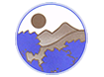 Dear Parents/Guardians of Div. 2 Students:Our class will be going on a skating field trip to the North Surrey Arena at 10275 City Parkway.    This field trip is intended to support learning outcomes in Physical Education.  We will be going for two skating sessions on:Tuesday Dec 6/16   9:30am – 10:30amWednesday Jan 10/17     9:30am – 10:30amThe class will be walking to and from the arena.  We are requesting parent volunteers to accompany us on the walk and to help with skates at the arena.  Parent volunteers who are skating will need to wear a helmet, and are requested to cover the cost of their rental skates/helmet.  Our skating time is scheduled from  9:30am to 10:30am and we will be leaving the school at ~8:50am and plan to return by ~11:15am.Students are required to wear helmets while on the ice.  Please note that bike helmets are not acceptable.  Helmets must be a hockey or snowboard helmet.  Helmets and skates can also be rented from the area.  We are requesting a donation to cover the rental costs. 	Skate rental:  		$3.25 x 2 ($6.50)	Helmet rental:  	$1.75 x 2 ($3.50)Please return the permission slip below with rental funds if applicable.  Thank you for your support, we are looking forward to an enjoyable skating session. Sincerely,Mr. HongName of Student: ____________________________________________		Division *Student’s shoe size if renting skates:  ________  $6.50Helmet rental needed:  yes/no (circle) $3.50 Name of Parent  ______________________________________________I understand that students will be walking to and from the arena, and that a helmet is to be worn at all times when on the ice surface.  I am able to volunteer as a helper on this field trip.  YES / NOPhone Number of Parent during day: _________________________________________Please complete and return the above information and the Surrey School District Informed Consent and Release of Liability form.  